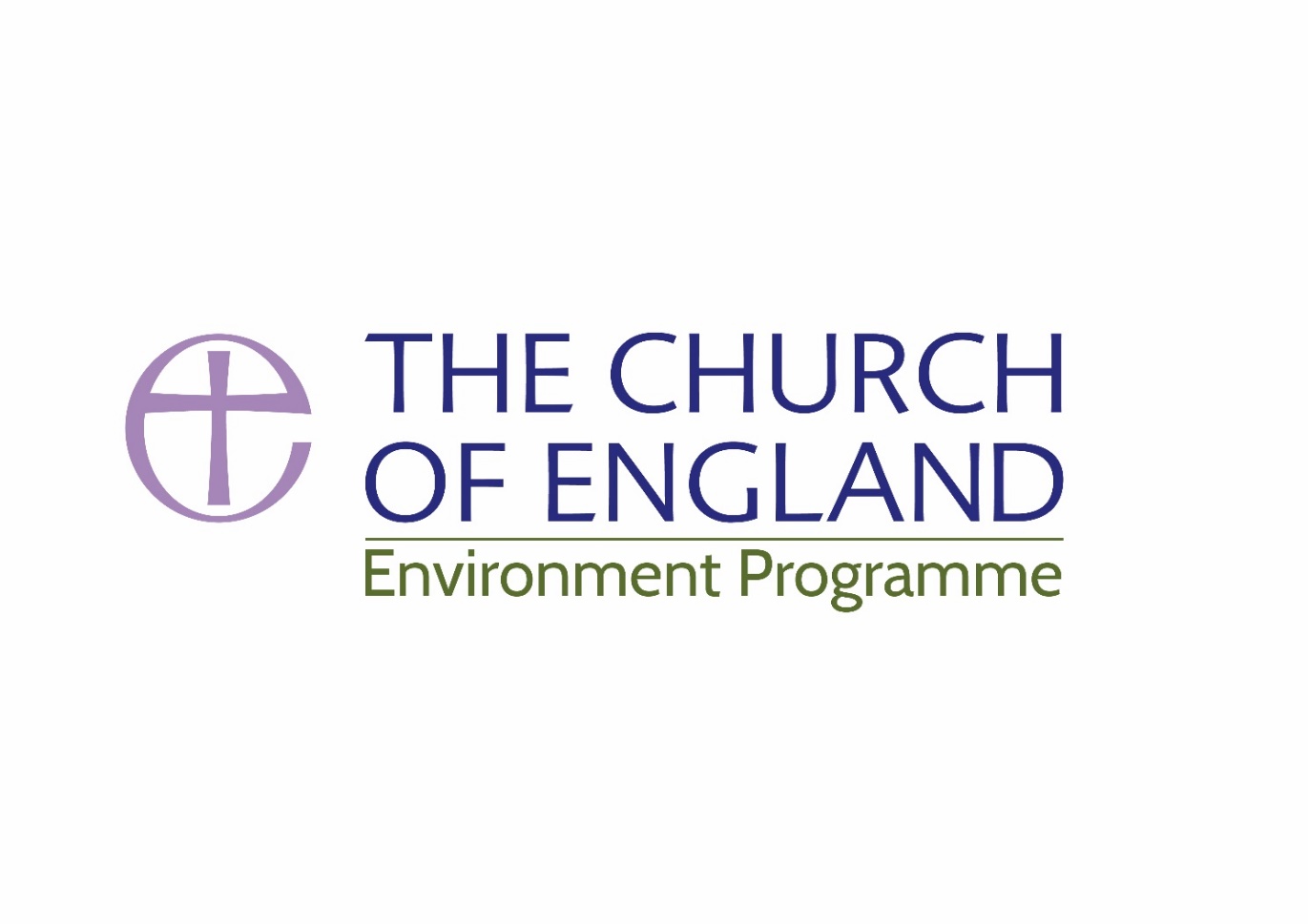 An Order for Night Prayer during CreationtideThat this evening may be holy,good and peaceful, let us praywith one heart and mind.We confess our sins and the sins of society:God our Father, we are sorryFor the times we have used your gifts carelesslyAnd acted ungratefully.Hear our prayer and in your mercyForgive us and help us.We enjoy the fruits of the harvestBut sometimes forget that you have given them to us.Father in your mercy;Forgive us and help us.We belong to a people who are full and satisfiedBut ignore the cry of the hungry.Father, in your mercyForgive us and help us.We are thoughtlessAnd do not care enough for the world you have made.Father, in your mercy:Forgive us  and help us.Let us return to the Lord our God and say to him:Father, we have sinned against heaven and against you.We are not worthy to be called your children.We turn to you again.Have mercy on us,Bring us back to yourselfAs those who once were deadBut now have life through Jesus Christ our Lord. Amen.Psalm 148ReadingsAddressPrayers Holy God, Into one world you have set one community of creation. Plants and animals,earth, sky, and sun; women, men, boys and girls; young and old.We acknowledge our dependence on the fruits of the earth, the clear running water, the shelter of trees and the goodness of soil.We acknowledge our dependence on you, Lord, as author and creator.So help us, Lord of all, that the network of creation which so supports and helps us, may not be further broken and hat we may be amongst those who repair the damage of the years. Amen.Lord our God, you renew the face of the earthAnd bring newness to our world;Restore the waters,Refresh the air,Revive the land.Breathe new life into all creationAnd begin with us.The Blessing.Copyright: New Patterns for Worship. 2002. Common Worship: Services and Prayers for the Church of England. CHPSome sources unknown. Printed after searching for origin.AllAllAllAs we are gathering, think of yourself strongly rooted, like a tree, with your roots sunk into the deep spring of God, which will never run dry.Draw inner life and peace from that spring nowBlessed is anyone who trusts in the Lord;such a person is like a tree by the waterside,That thrusts its roots to the streamwhen the heat comes it has nothing to fear, its foliage stays green;untroubled in a year for drought, It never stops bearing fruit.Lord, deepen our trust.that in you we may grow strong and bear much fruit.WomenMenAllAllAllLord, in all your creationwe see the profusion of growththe variety of fruitsthe cycle of regeneration.in every acornthere is the potential for a forest:in every apple pipthere is the potential for an orchardin every soulthere is the potential for your kingdom to be established,Full of peace and love and joy.O Lord, may your kingdom comeIn us and in all creation. Amen.